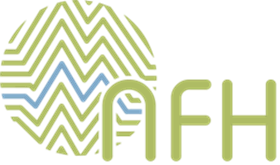 Profiel Penningmeester / Treasurer - Nature For Health De Stichting Nature For Health (NFH) is op zoek naar een nieuwe penningmeester/treasurer. NFH, opgericht in 2013, heeft als doel het verbeteren van de kwaliteit van het leven en de leefomgeving door het verbinden van gezondheid en natuur. De stichting is een non-profit organisatie en opereert internationaal.Wij zijn ervan overtuigd dat de natuur en natuurlijke interventies ons helpen om de kwaliteit van leven te verhogen, onze gezondheid en gezondheidszorg te versterken en tegelijkertijd de zorgkosten te verlagen. We nemen initiatieven op zowel lokaal, regionaal, nationaal als internationaal niveau.Taken en gewenste ervaring Als lid van de NFH Council heb je affiniteit met het werkterrein van Nature For Health, en  - bezit je over algemene bestuurlijke kwaliteiten, en ben je in staat om met de andere bestuursleden te werken als een team, - kun je besturen op hoofdlijnen en kun je de balans bewaken tussen kritisch tegenspel en constructief samenwerken, Als penningmeester: - heb je ervaring met het financieel beleid en procedures van organisaties, en met de ontwikkeling van een transparante financiële structuur en bijbehorende procedures,- heb je kennis en inzicht in financiële processen en weet je de andere bestuurders en de managing director te adviseren over jaarrekening, begroting, risico’s op vooral financieel terrein, - onderhoud je contact met de managing director en NFH financiële functionarissen over de financiële voortgang en het financieel beleid, - breng je gevraagd en ongevraagd advies uit aan het bestuur over de financiële en gerelateerde admin zaken van de stichting, - zie je toe op de financiële planning (begroting), prognoses en financiële verantwoording (jaarrekening) die onder verantwoordelijkheid van de managing director worden opgesteld, - voer je het overleg met de accountant inzake de accountantsverklaring bij de jaarrekening, - ben je in staat kaders te ontwikkelen voor het toekomstig financieel beleid van de stichting.Overig: - Councilleden doen hun werk onbezoldigd en ontvangen desgewenst een vergoeding voor reiskosten e.d, conform de statuten van stichting en conform ANBI voorwaarden.- Kennis van Engels strekt tot aanbeveling i.v.m. met de internationale activiteiten van de stichting.- Tijdsinvestering: circa zes bestuursvergaderingen (dagdeel) in Berkel-Enschot, gemeente Tilburg, per jaar, in het voorjaar extra werk in verband met de totstandkoming van de jaarrekening, inclusief overleg met de accountant, in het najaar in verband met de opstelling van de begroting. Zo mogelijk representatie bij Werk Inspiratie Sessies van Nature For Health of relevante andere activiteiten.Geïnteresseerd?Neem dan contact op met Rob Wolters, bestuursexecutive Nature For Health via rob@nfhfoundation.com of 06-53691866 